INDICAÇÃO Nº 865 /11“Limpeza e retirada de entulho em área pertencente a municipalidade na Rua Davi livingstone esquina com a Rua Wilco Pereira  localizadas entre os  bairro Santa Inês e Jardim Paraíso.” INDICA ao senhor Prefeito Municipal, na forma regimental, determinar ao setor competente que providencie a limpeza e retirada de entulho em área pertencente a municipalidade na Rua Davi livingstone esquina com a Rua Wilco Pereira  localizadas entre os  bairro Santa Inês e Jardim Paraíso.JUSTIFICATIVA:Referida reivindicação e pertinente, visto o local se encontra com muito entulho e mato alto o que vem trazendo aborrecimento aos moradores vizinhos à área, pois, vêm aparecendo muitos bichos como baratas, ratos e outros. Razão pela qual pede o Poder público que realize o serviço de limpeza e mantenha a área limpa. Plenário “Dr. Tancredo Neves”, em 10 de março de 2011.DUCIMAR DE JESUS CARDOSO“KADU GARÇOM”-Vereador /1° secretário-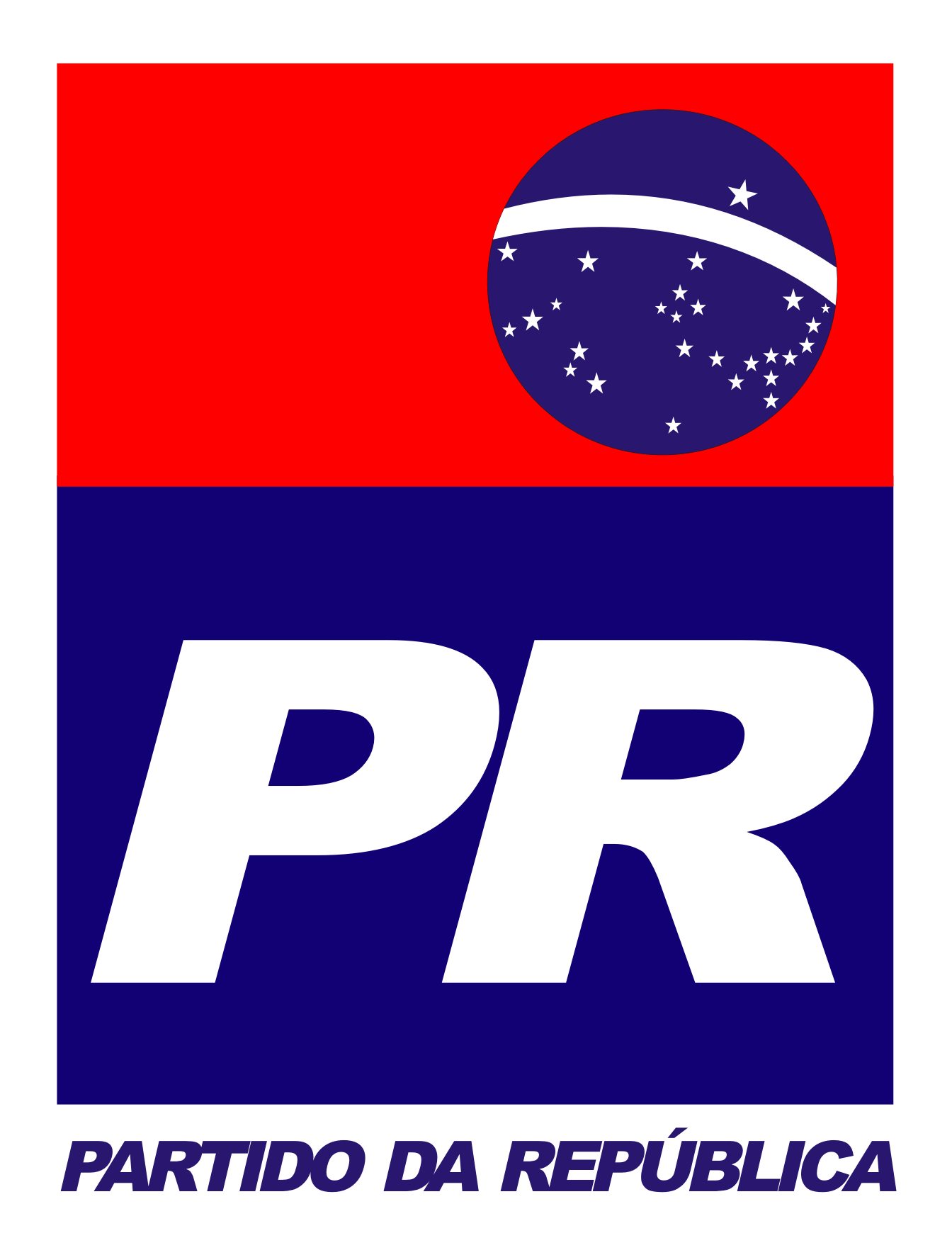 